Zveme Vás na dalšíotevřené setkání Pracovní skupiny Čtenářské gramotnosti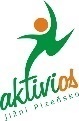 ve čtvrtek 26. září 2019 od 15,00 hod. v Městské knihovně v BlovicíchCílem setkání je:Zhodnocení aktivity Spolupráce při realizaci školních čtenářských dílen – práce s knihou Ztraceni v čase od Petry Braunové. Téma čtenářské dílny (budeme rádi, přijdete-li také se svými náměty a zkušenostmi, ale i dotazy k diskuzi)Diskuse o dalších námětech na rozvoj čtenářské gramotnosti na Blovicku a Přešticku. Na setkání zveme zejména zástupce škol přihlášených k realizaci této aktivity, pedagogy ZŠ, členy pracovní skupiny pro čtenářskou gramotnost a další zájemce o problematiku čtenářské gramotnosti na Blovicku a Přešticku.  Prosím, nejpozději do 23. září  2019 do 12 hod. potvrďte účast na info@mas-aktivios.czMgr. Martina HanzlíkováHlavní manažer projektu Místní akční plán rozvoje vzdělávání II Blovice a PřešticeMAS Aktivios, z.s., Nezdice 46, 334 01  PřešticeTel: 721 759 772www.mas-aktivios.cz